1.ひらがなをかきましょう。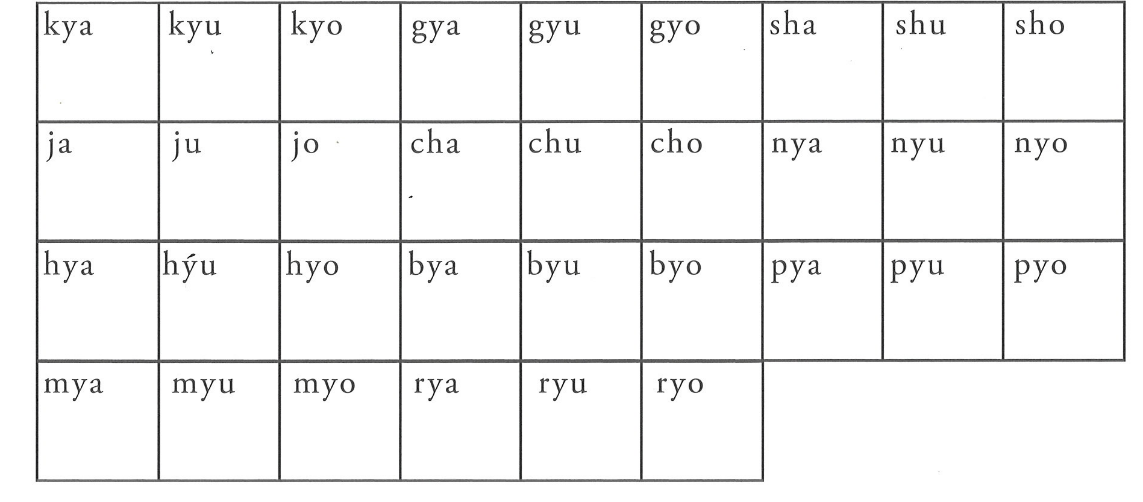 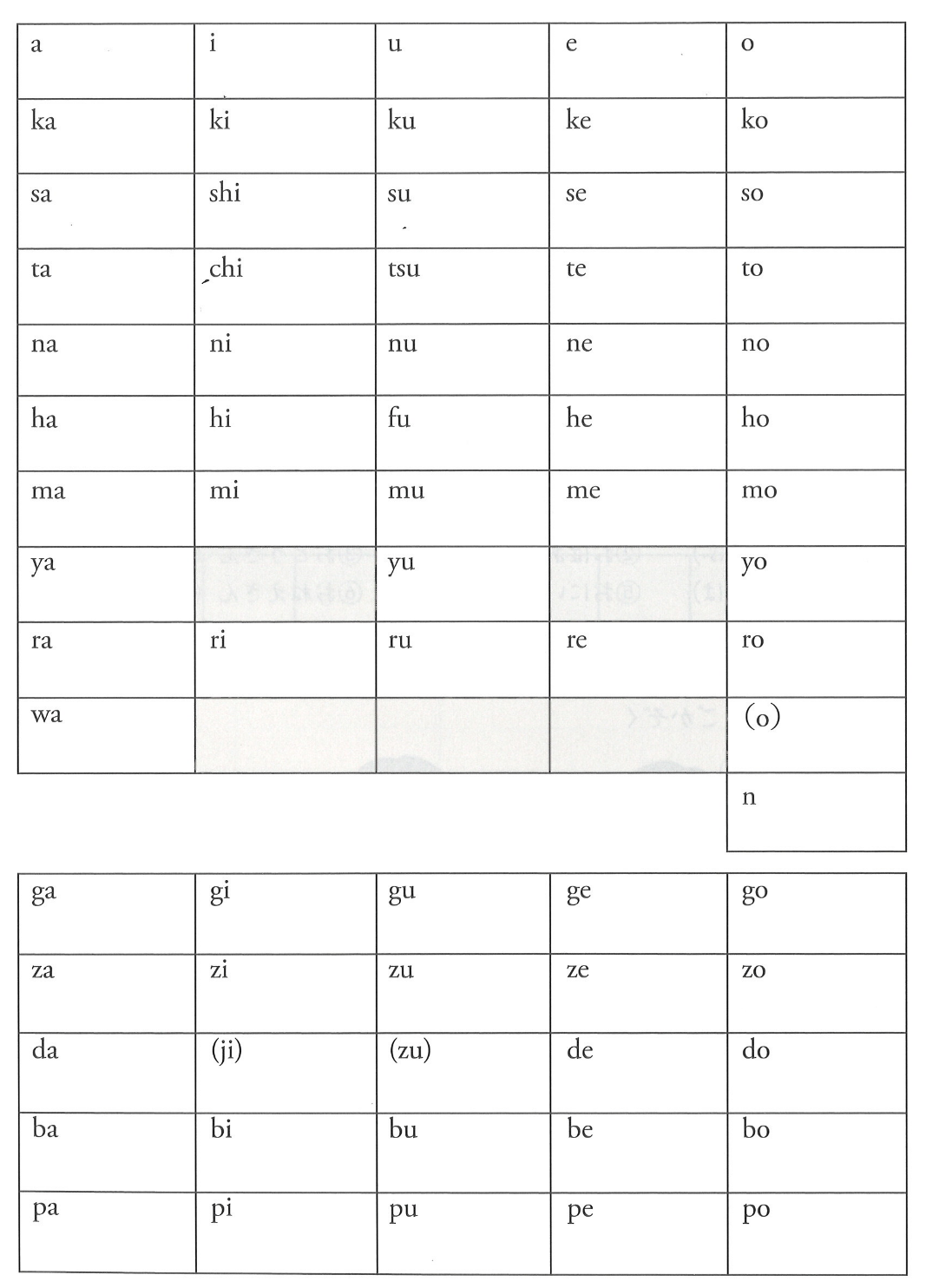 2.どんなことばがありますか。みつけたことばをかきましょう。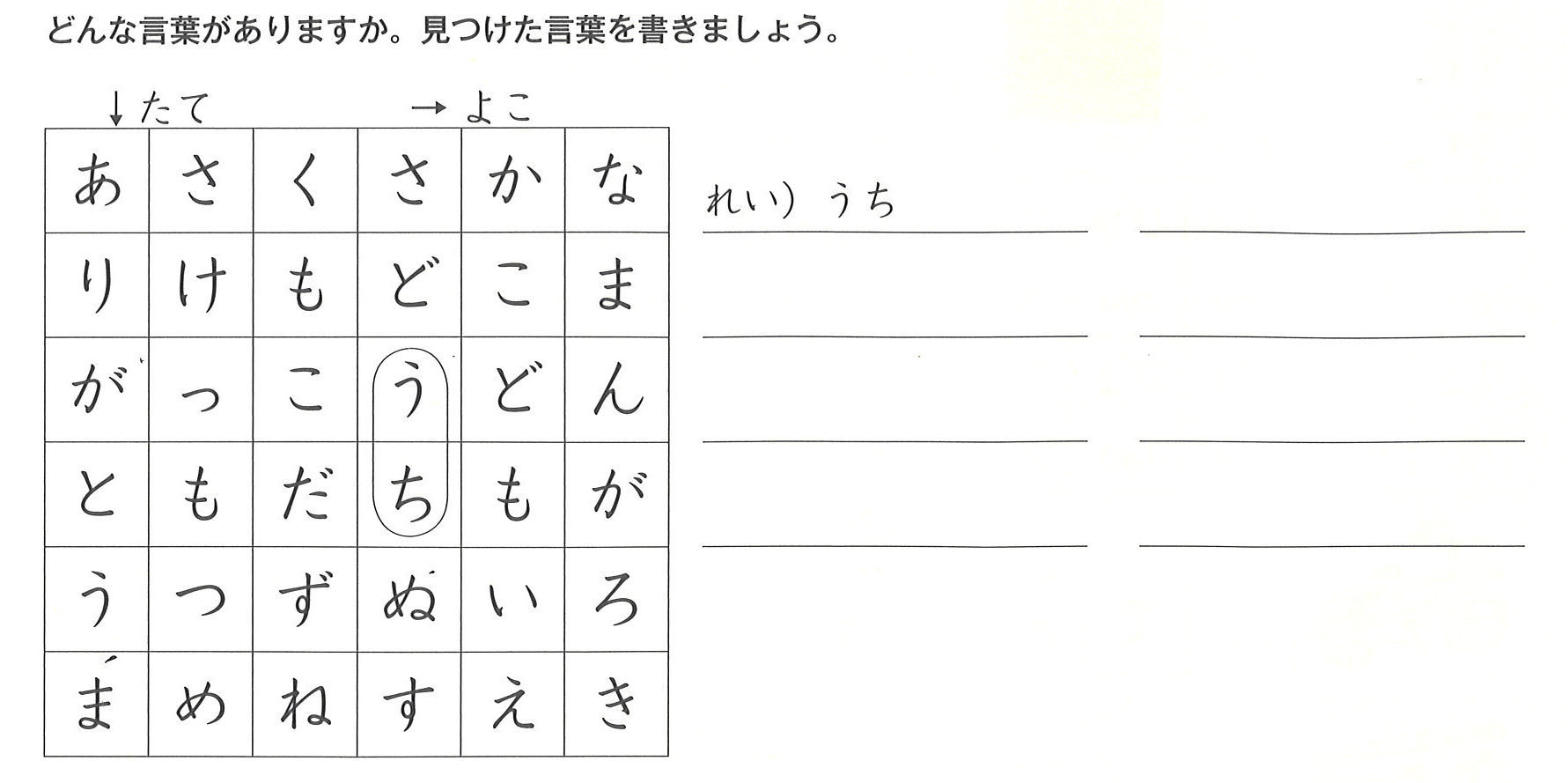 れい）うち　　　　　　　　　　3.しりとりです。イラストをみて、ひらがなをかきましょう。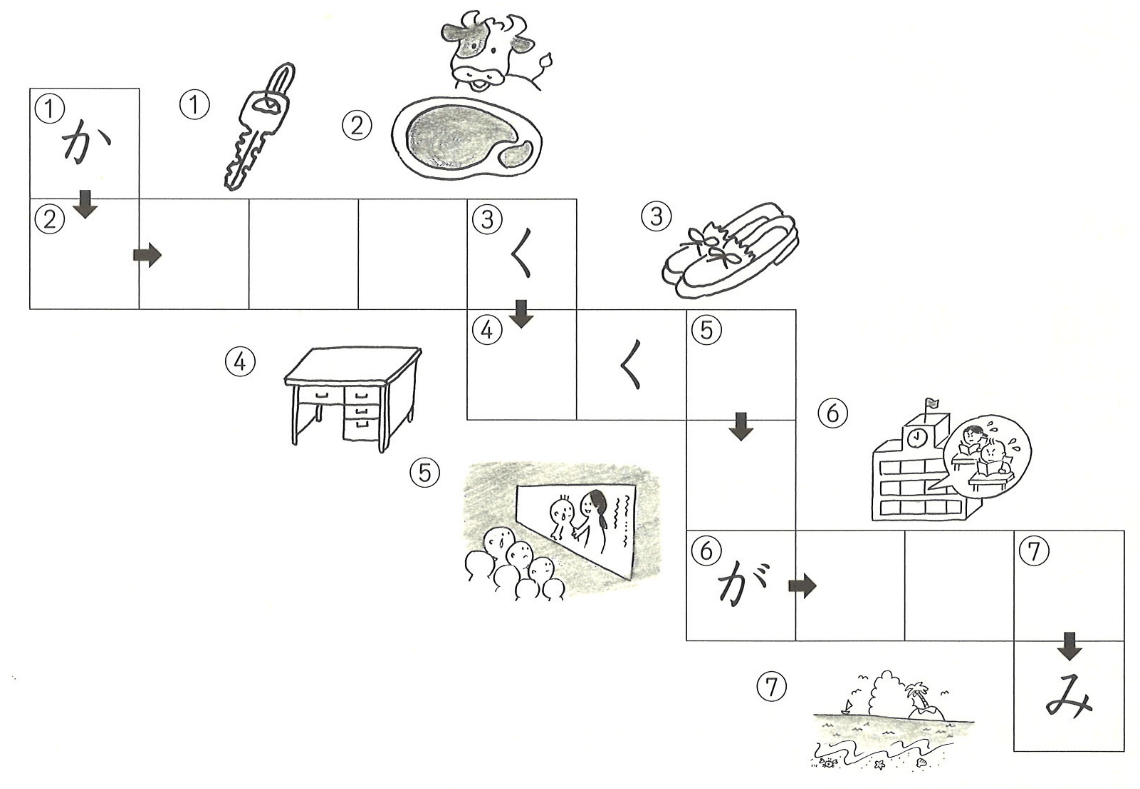 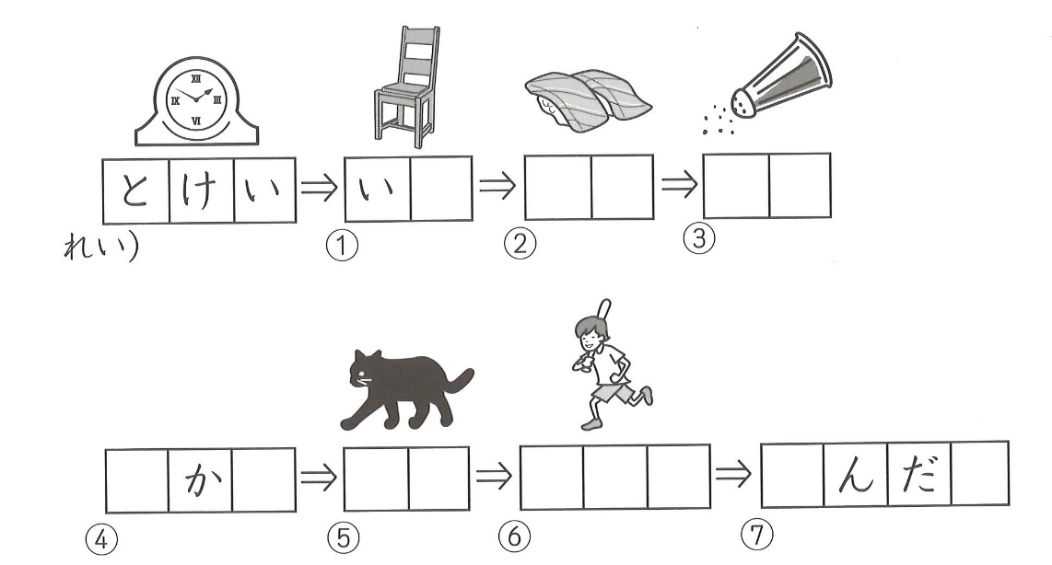 4.　あいさつをかきましょう。おはようございます　→　　　　　　　　　　　　　　　　　　　　　　　　こんにちは　　　　　→　　　　　　　　　　　　　　　　　　　　　　　　こんばんは　　　　　→　　　　　　　　　　　　　　　　　　　　　　　　さようなら　　　　　→　　　　　　　　　　　　　　　　　　　　　　　　ありがとうございます→　　　　　　　　　　　　　　　　　　　　　　　ごめんなさい　　　　→　　　　　　　　　　　　　　　　　　　　　　　すみません　　　　　→　　　　　　　　　　　　　　　　　　　　　　　はじめまして　　　　→　　　　　　　　　　　　　　　　　　　　　　　5.これはなんですか。イラストをみて、ひらがなをかきましょう。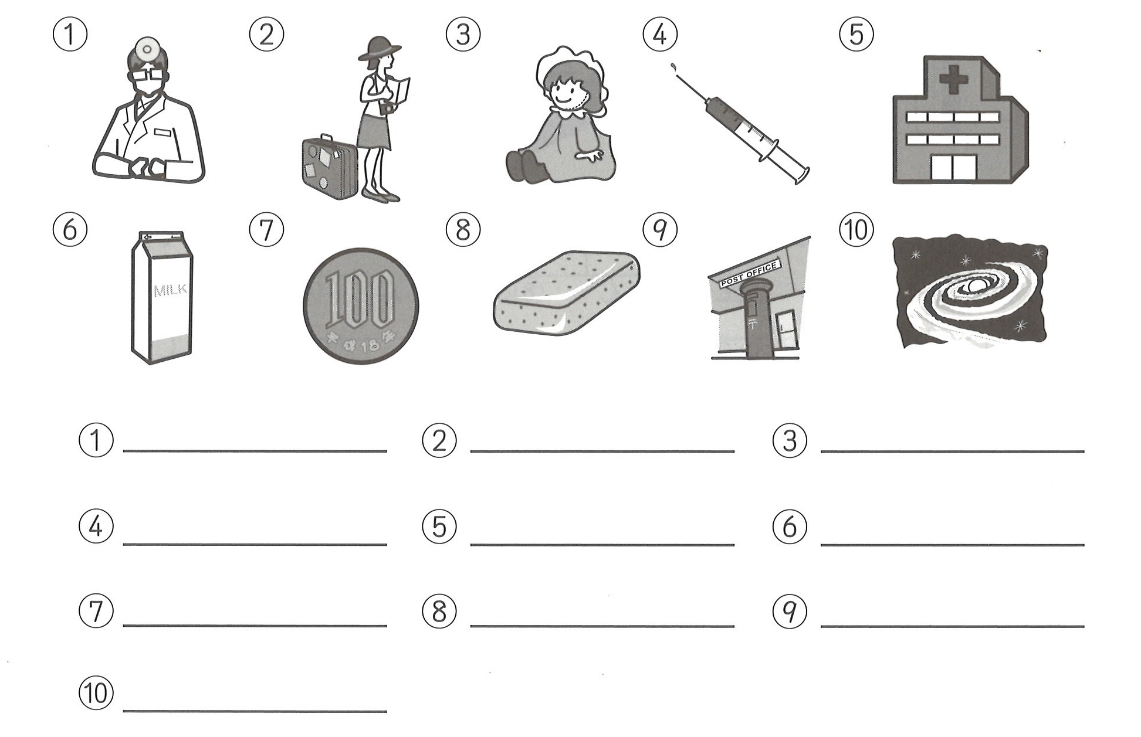 6.カタカナをかきましょう。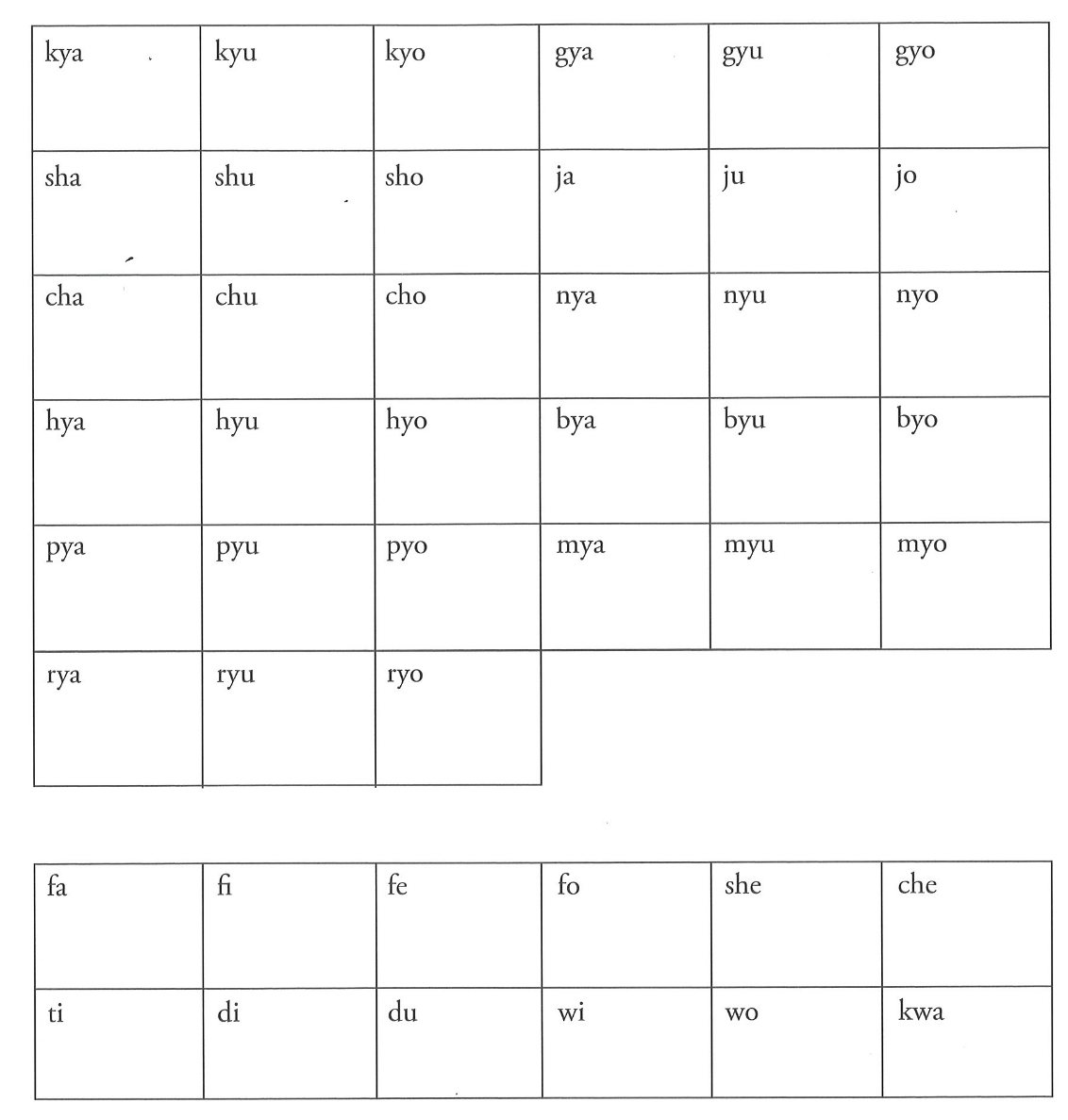 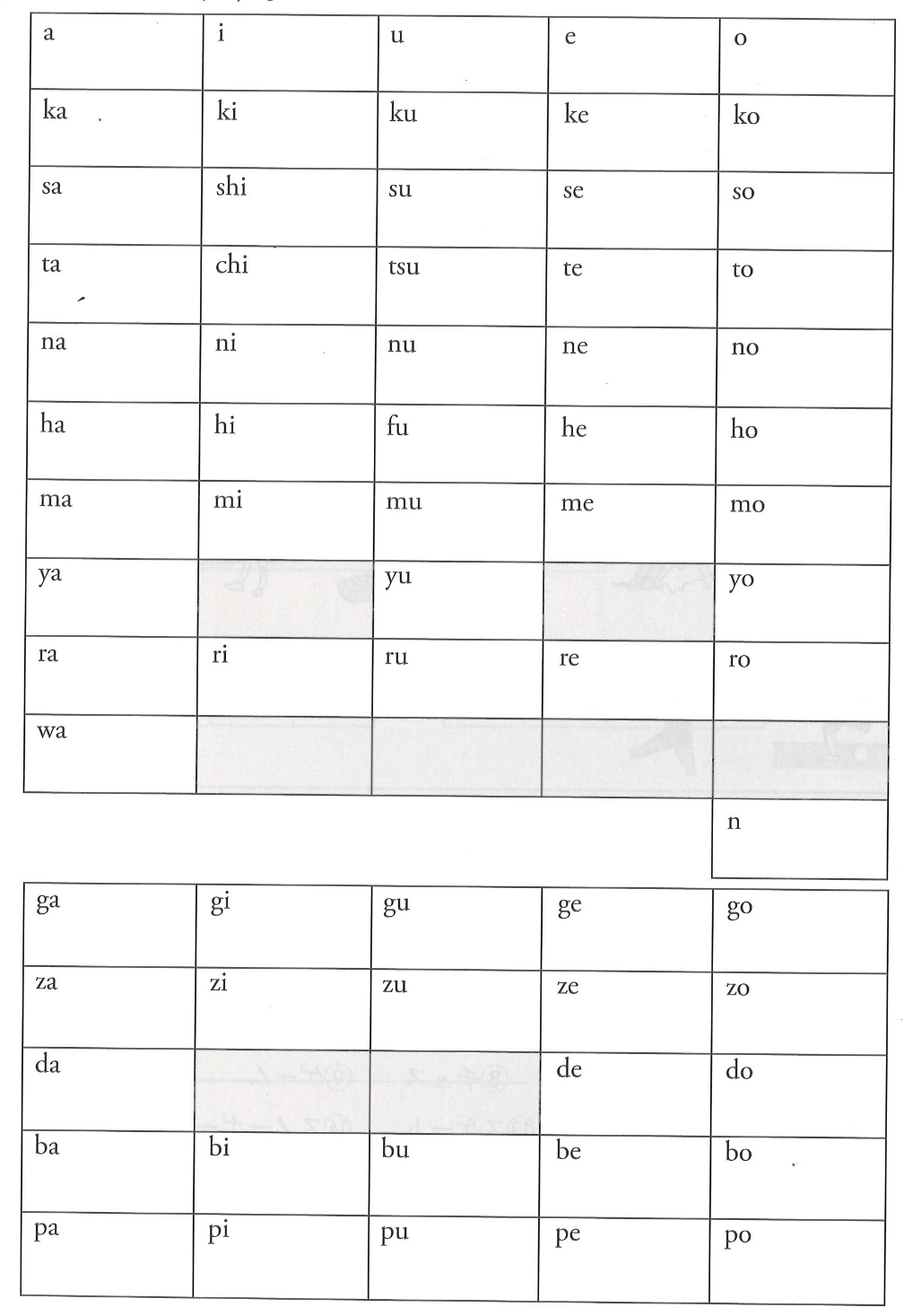 7.どんなことばがありますか。みつけたことばをかきましょう。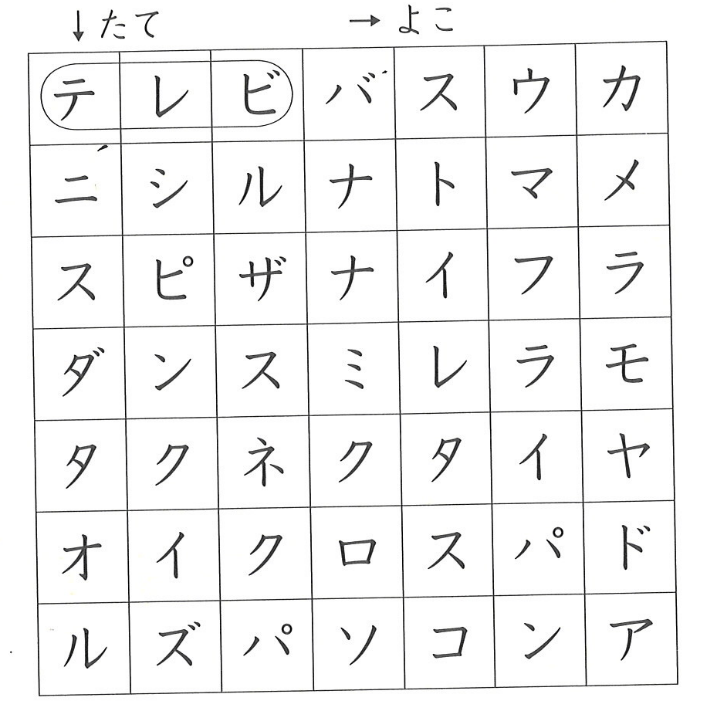 れい）テレビ　　　　　　　　　8. ひらがな、カタカナをせんでむすびましょう。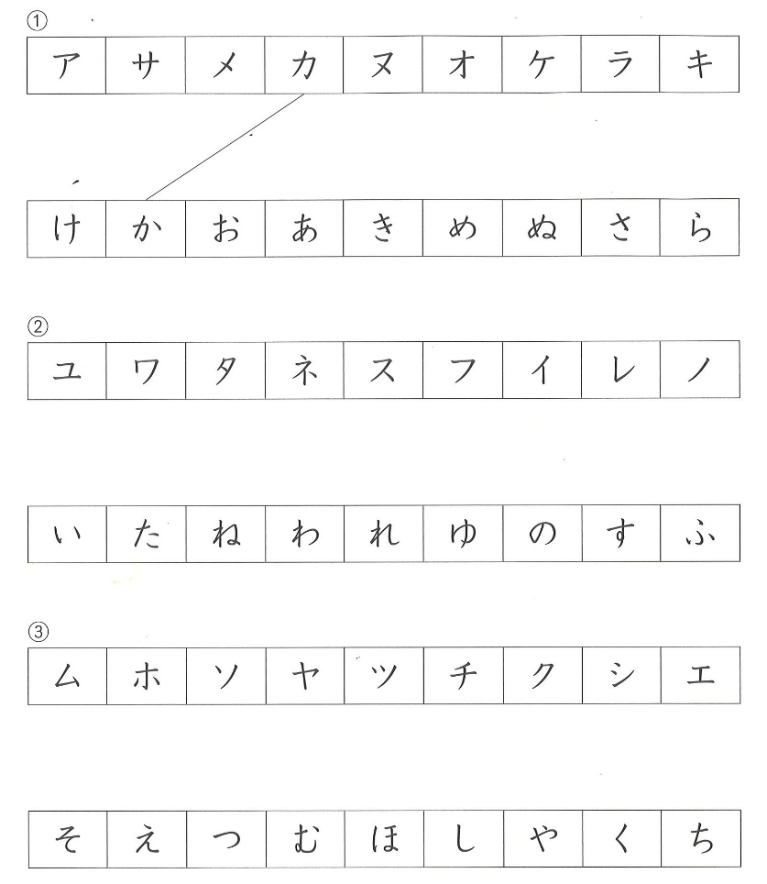 8. イラストをみて、カタカナをかきましょう。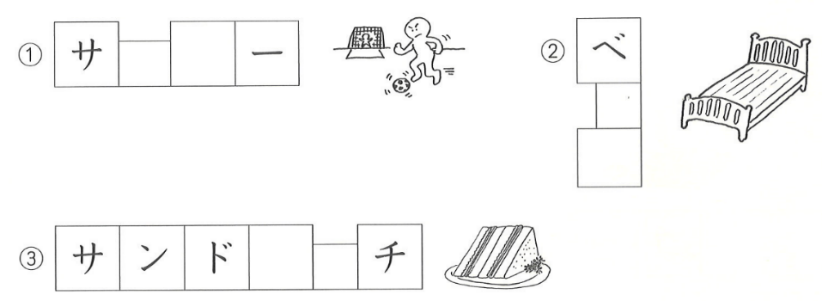 この問題が終わったらTLSにメールで送ってください。tlsstudent763@tls-japan.com